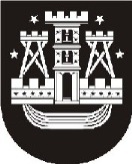 KLAIPĖDOS MIESTO SAVIVALDYBĖS TARYBASPRENDIMASDĖL FIKSUOTŲ PAJAMŲ MOKESČIO DYDŽIŲ, TAIKOMŲ ĮSIGYJANT VERSLO LIUDIJIMUS 2014 METAIS VYKDOMAI VEIKLAI, PATVIRTINIMO 2013 m. lapkričio 28 d. Nr. T2–295KlaipėdaVadovaudamasi Lietuvos Respublikos vietos savivaldos įstatymo (Žin., 1994, Nr. 55-1049) 16 straipsnio 2 dalies 18 ir 37 punktais ir 18 straipsnio 1 dalimi, Lietuvos Respublikos gyventojų pajamų mokesčio įstatymo (Žin., 2002, Nr. 73-3085; 2013, Nr. 75-3756, Nr. 75-3759) 6 straipsniu, Lietuvos Respublikos Vyriausybės 2002 m. lapkričio 19 d. nutarimu Nr. 1797 „Dėl Verslo liudijimų išdavimo gyventojams taisyklių“ (Žin., 2002, Nr. 112-4992; 2005, Nr. 138-4971; 2012, Nr. 83-4384) ir Veiklų, kuriomis gali būti verčiamasi turint verslo liudijimą, rūšių klasifikatoriumi, patvirtintu Valstybinės mokesčių inspekcijos prie Lietuvos Respublikos finansų ministerijos viršininko 2002 m. lapkričio 21 d. įsakymu Nr. 333 „Dėl Verslo liudijimo formos ir individualios veiklos, kuria gali būti verčiamasi turint verslo liudijimą, klasifikatoriaus patvirtinimo (išrašas)“ (Žin., 2002, Nr. 114-5114; 2011, Nr. 144-6803), Klaipėdos miesto savivaldybės taryba nusprendžia:1. Patvirtinti Fiksuotų pajamų mokesčio dydžių, taikomų įsigyjant verslo liudijimus 2014 metais vykdomai veiklai, sąrašą (pridedama).2. Patvirtinti 2014 metais verslo liudijimus įsigyjantiems gyventojams taikomų lengvatų sąrašą (pridedama).3. Pripažinti netekusiu galios Klaipėdos miesto savivaldybės tarybos 2012 m. lapkričio 29 d. sprendimą Nr. T2-292 „Dėl fiksuotų pajamų mokesčio dydžių, taikomų įsigyjant verslo liudijimus 2013 metais vykdomai veiklai, patvirtinimo“.4. Nustatyti, kad šis sprendimas įsigalioja 2014 m. sausio 1 d.5. Skelbti šį sprendimą vietinėje spaudoje ir Klaipėdos miesto savivaldybės interneto tinklalapyje.Savivaldybės meras Vytautas Grubliauskas